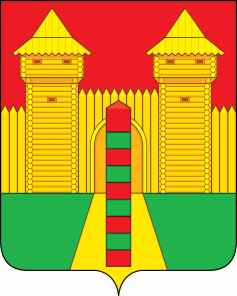 АДМИНИСТРАЦИЯ  МУНИЦИПАЛЬНОГО  ОБРАЗОВАНИЯ «ШУМЯЧСКИЙ   РАЙОН» СМОЛЕНСКОЙ  ОБЛАСТИП О С Т А Н О В Л Е Н И Еот    08.06.2020г.    № 300          п. ШумячиВ соответствии с Земельным кодексом Российской Федерации, решением Шумячского районного Совета депутатов от 01.02.2002 № 7 «Об управлении и распоряжении земельными участками, находящимися в государственной собственности и расположенными на территории муниципального образования «Шумячский район» Смоленской области», на  основании В.И. Титовой от 01.06.2020г.Администрация муниципального образования «Шумячский район» Смоленской областиП О С Т А Н О В Л Я Е Т:                 1. Предоставить в аренду на новый срок 3 (три) года  Титовой Валентине Ивановне  земельный участок из земель населенных пунктов с кадастровым номером 67:24:0190147:28, находящийся по адресу: Смоленская область, р-н Шумячский,       п. Шумячи, ул. Санаторная школа (далее – Участок), для  использования в целях –  сады, огороды, палисадники, общей площадью 525 (пятьсот двадцать пять) кв.м. 2. Отделу экономики и комплексного развития Администрации муниципального образования «Шумячский район» Смоленской области подготовить проект договора аренды Участка. Глава муниципального  образования «Шумячский район»  Смоленской области                                               А.Н. ВасильевО предоставлении в аренду В.И. Титовой земельного участка, государственная собственность на который не разграничена на новый срок 